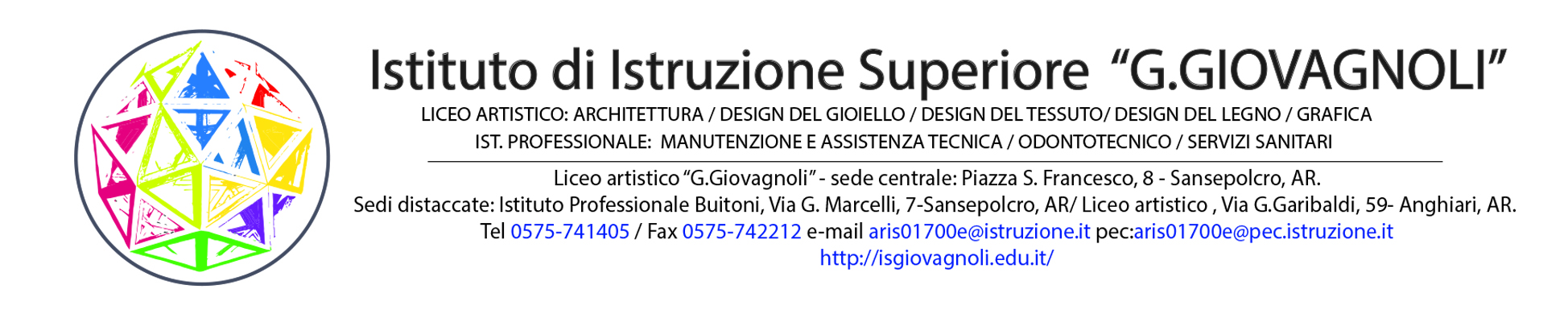 Sansepolcro, 4ottobre 2022 AI DOCENTIOggetto: integrazione ordine del giorno Collegio 5 ottobre 2022A seguito di sopraggiunte esigenze, si inserisce, per il Collegio che si terrà domani 5 ottobre, il seguente punto all’ordine del giorno:Abbonamenti a riviste specializzate per arricchimento biblioteca e la promozione della lettura critica.F.to Il Dirigente Scolastico  Prof. Giuseppe De Iasi                  Firma autografa sostituita a mezzo stampa         ai sensi dell’art.3, comma 2 del D. lgs. n. 39 del 1993